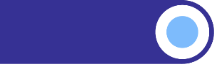 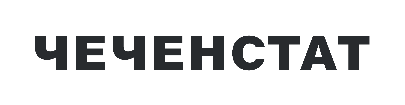 ОБЪЕМ И СТРУКТУРА ИСПОЛЬЗОВАНИЯ ДЕНЕЖНЫХ ДОХОДОВ1)          1   Данные с 2010 по 2012 г. рассчитаны в соответствии с Методикой расчета баланса денежных доходов и расходов населения, утвержденной постановлением Госкомстата России от 16.07.1996 № 61. Начиная с 2013 г. (для относительных показателей - с 2014 г.), данные пересчитаны в соответствии с Методологическими положениями по расчету показателей денежных доходов и расходов населения, утвержденными приказом Росстата от 02.07.2014 № 465 (с изменениями от 20.11.2018).  20102011201220132014201520162017201820192020202120222023Миллионов рублейМиллионов рублейМиллионов рублейМиллионов рублейМиллионов рублейМиллионов рублейМиллионов рублейМиллионов рублейМиллионов рублейМиллионов рублейМиллионов рублейМиллионов рублейМиллионов рублейМиллионов рублейМиллионов рублейДенежные расходы и сбережения- всего181535216901240746291339321958376671385277384721402838425439439809477426             554836   640902   в том числе:   в том числе:   в том числе:   в том числе:   в том числе:   в том числе:   в том числе:   в том числе:   в том числе:   в том числе:   в том числе:   в том числе:   в том числе:   в том числе:   в том числе:покупка товаров и оплата услуг6939991133110360175957208166247210252525264694278590296593298925342823404573449180обязательные платежи и разнообразные взносы, прочие расходы6807707193041457515552163691751318200177042006319449209862513325645приобретение недвижимости2694222017117304624901159153219142533388927113357прирост финансовых  активов, включая покупку населением скота и птицы10506111827512088110009697509112630114749100668105012106868118902109728122418162720из него прирост, уменьшение (-) денег на руках у населения10058911456011830210442098834106627117374101684108017108946118198113961114961172938в процентах к итогув процентах к итогув процентах к итогув процентах к итогув процентах к итогув процентах к итогув процентах к итогув процентах к итогув процентах к итогув процентах к итогув процентах к итогув процентах к итогув процентах к итогув процентах к итогув процентах к итогуДенежные расходы и сбережения- всего100100100100100100100100100100100100100100в том числе:покупка товаров и оплата услуг38,242,045,860,464,765,665,568,869,169,768,071,872,970,1обязательные платежи и разнообразные взносы, прочие расходы3,83,33,95,04,84,44,64,74,44,74,44,44,54,0приобретение недвижимости0,10,20,10,20,20,10,10,30,40,50,60,80,50,5прирост финансовых  активов, включая покупку населением скота и птицы57,954,550,234,430,329,929,826,226,125,127,023,022,125,4из него прирост, уменьшение (-)  денег на руках у населения55,452,849,135,830,728,330,526,426,825,626,923,920,727,0